UNITED STATES OF AMERICA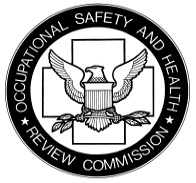 OCCUPATIONAL SAFETY AND HEALTH REVIEW COMMISSIONCONSENT TO ELECTRONIC FILING		The parties in the above-captioned case have consented to the electronic filing and service of all submissions in conformity with the Court’s E-Filing Rules and instructions. The parties further designate the following email addresses for service of all submissions in this matter. Email for Lead Counsel for Complainant: 	Email for Lead Counsel for Respondent:__________________________________	__________________________________/s/	                                                               	/s/_________________________________  (Type Name of Complainant’s Lead Counsel)	(Type Name of Respondent’s Lead Counsel)Date: _______________________________		Date: ______________________________(Date Signed, Lead Counsel for Complainant)	(Date Signed, Lead Counsel for RespondentTHOMAS E. PEREZ, Secretary of Labor, United States Department of Labor,Complainant,v.       OSHRC DOCKET No. (Uppercase),                            Respondent.